PONAVLJANJE – VEČKOTNIKI, KROGČe še nisi, rešitve preverjanja pošlji na elektronski naslov svojega učitelja. Hvala.Odslej bo vse, kar naj bi bilo zapisano v tvojem zvezku, v okvirčku.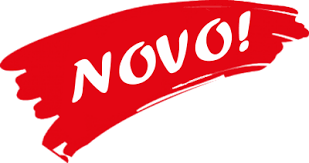 IZREK O STRANICAH V PRAVOKOTNEM TRIKOTNIKU – PITAGOROV IZREKCilj današnje ure je, da učenec/učenka:pozna in uporablja pojme: pravokotni trikotnik, kateta, hipotenuza,pozna pravilo, ki velja med stranicami v pravokotnem trikotniku,zna povedati in zapisati Pitagorov izrek,izračuna ploščino kvadrata nad tretjo stranico pravokotnega trikotnika, izračuna dolžino tretje stranice pravokotnega trikotnika.Zapis v zvezek.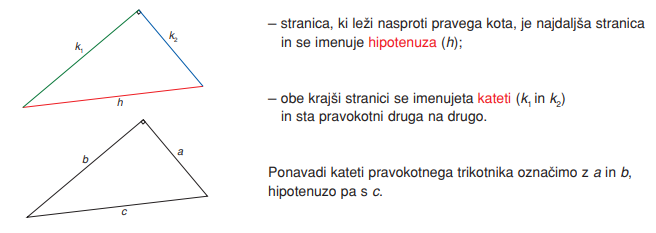 Na povezavi https://www.geogebra.org/m/mwge8dZB premikaj točke A, B in C tako, da bo nastal pravokotni trikotnik.Opazuj ploščine kvadratov nad stranicami in najdi povezavo med njimi.Oglej si še posnetek: https://www.youtube.com/watch?v=fAxDsCmsYigZapis v zvezek: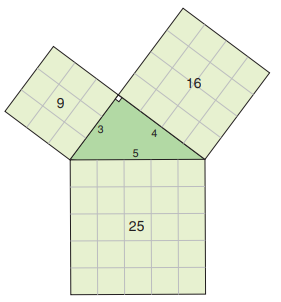 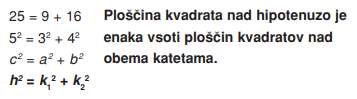        Pitagorov izrek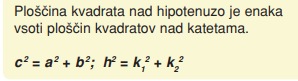 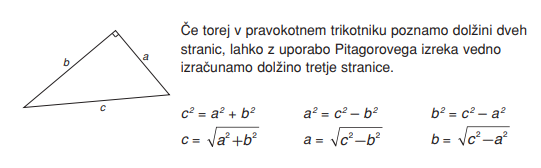 